Dlldl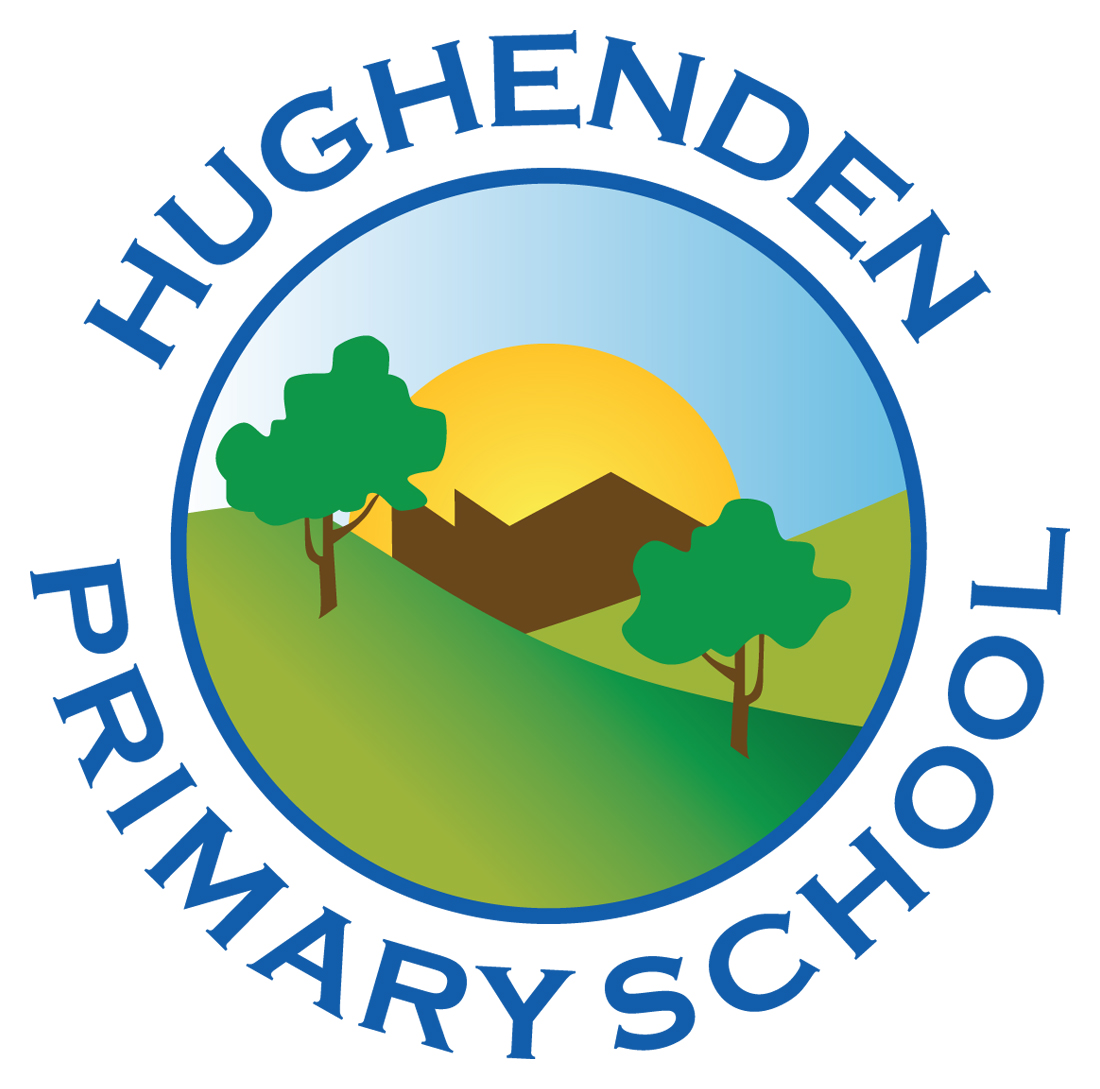 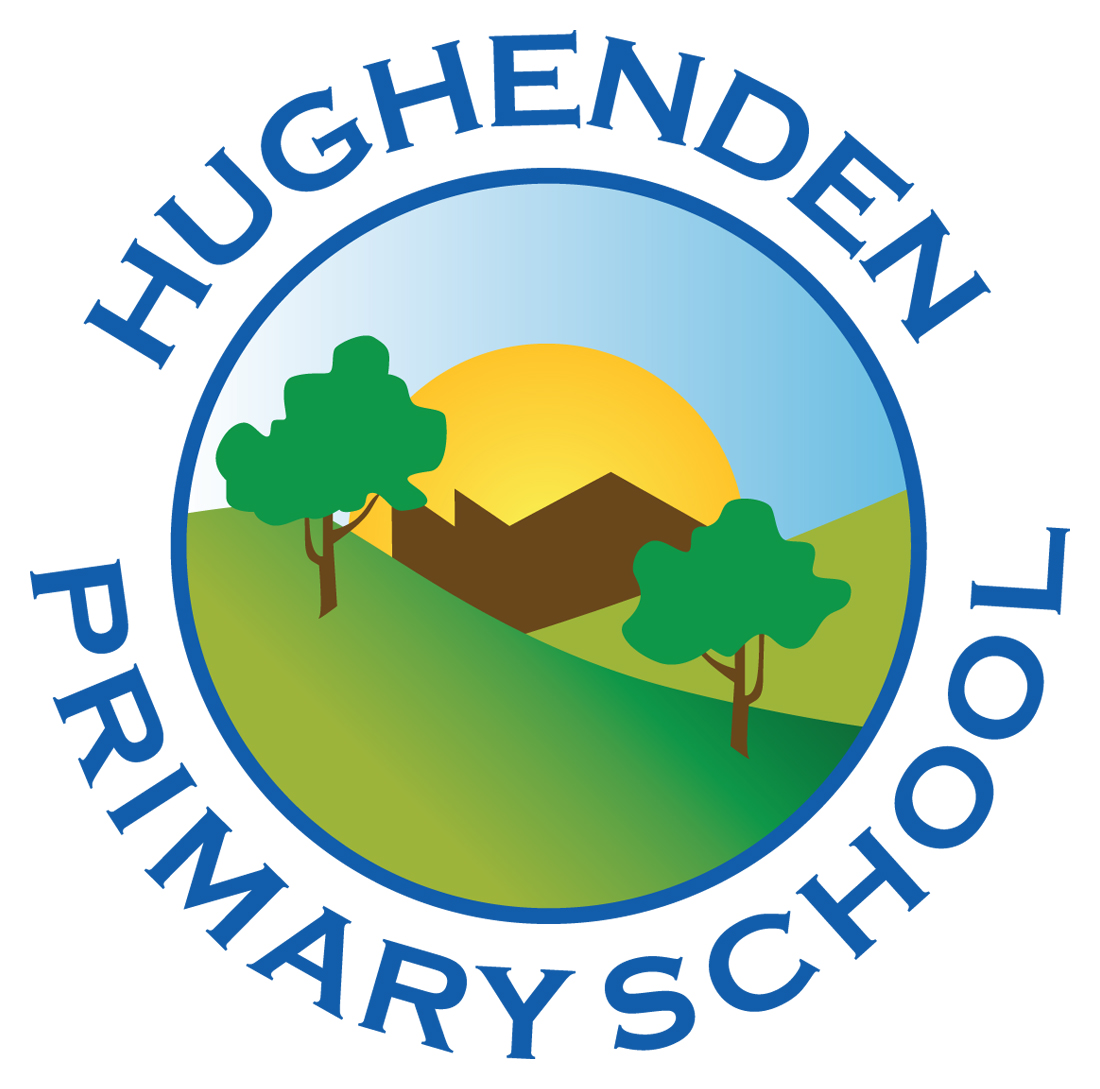 21st May 2019Dear Year 6 Parents,I am writing to tell you about Calshot – our marvellous trip presentation, which will be on the 24th of May. We will be presenting in the hall from 3.00pm – we do not think it will take more than an hour of your time.There will be plain scones, as part a cream tea – served as a thank you for paying for Calshot. There will also be tea and coffee available to wash the scones down.We will need you to reply soon so that we can bake the correct amount of scones for everyone to enjoy. We would also request that you sign the slip below to give your permission for us to use the photos taken of your children for a Calshot CD. They will be sold at the Calshot evening for a reasonable £1.50 and will make some great memories for the future.Please come, it would be a pleasure to see you and share this experience with you.Yours Sincerely,Luke VollrathYear 6I give my consent for my child’s Calshot photographs to be put onto a CD and sold to the Year 6 parents.  Without everyone’s consent we cannot proceed with this – thank you.Child’s Name: ……………………………………………………………Parent’s signature: ……… ……………………………………………. Headteacher: Mrs Sarah LeightonSpring Valley Drive, Hughenden Valley, Bucks, HP14 4LR		Tel No: 01494 562501	Email: office@hughendenprimary.co.uk		www.hughenden.eschools.co.uk_______________________________________________________________________________________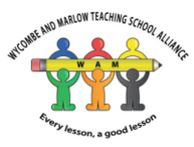 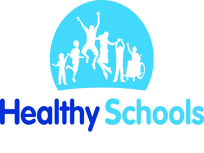 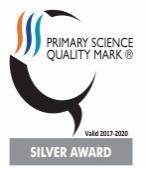 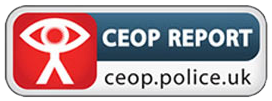 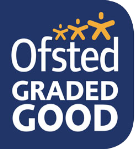 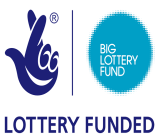 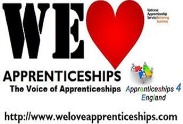 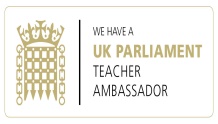 